Дорогие друзья!Почему мы так назвали свой список? Что такое «умные»?Можно конечно, и Дарью Донцову почитать, можно и Дмитрия Емеца. Ну просто отвлечься, посмеяться.Но ведь разные периоды бывают в жизни и настроениях человека. А если хочется пофилософствовать, подумать о смысле жизни? А если несчастная любовь, непонимание окружающих? А если беда, болезнь? У кого спросить совета? У родителей, друзей? Не всегда получается…Есть мудрые, имеющие большой жизненный опыт писатели. Они создали талантливые, яркие, увлекательные, умные книги, которые могут стать вашими собеседниками. Они убедительно донесут до вас представления о добре и зле, уме и глупости, любви и увлечении, подскажут, как отличить золото от подделки! Таких книг немного, они как жемчужины, и так хочется, чтобы вы их прочитали!«Защита Родины есть защита своего нравственного достоинства»Николай РерихЛейтенант Великой Отечественной узнал о жизни нечто очень важное…Юрий Бондарев (Родился в 1924 г.)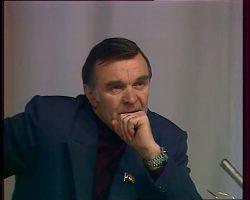 Горячий снегВойна отошла от нас во времени, стала далекой историей, обросла штампами. Мы, несомненно, где-то слышали: «Стоять насмерть, ни шагу назад!». А каково это, может ли человек стоять насмерть, в силах ли это человеческих? А если завтра война, сможем ли мы пережить то, что выдержали наши деды и прадеды?Лейтенант Юрий Бондарев прошел всю войну, исполняя тяжелую работу артиллериста. И на собственном опыте описал смертельное противостояние Сталинградской битвы: в ледяной приволжской степи 1942 года, полуголодными, борясь со страхом смерти, сцепив зубы, хороня погибших товарищей, он и герои его романа сумели выстоять и победить мощную армию немецкого генерала Манштейна, и именно отсюда начался их путь на Берлин.Герои романа Никитин и Дроздовский по-разному отвечают на вопросы: как рождается в человеке духовная стойкость и ответственность за себя, боевых товарищей, за свою страну? Имеет ли командир право бездумно ради карьеры распоряжаться чужой жизнью? Эти и многие другие вопросы, требующие честного ответа, задает себе каждый человек. Узнай, как на них ответили молодые лейтенанты минувшей войны.«О мужественное сердце разбиваются все невзгоды»Мигель СервантесСолдат Великой Отечественной думал о людях так…Василь Быков (1924 – 2003 гг.)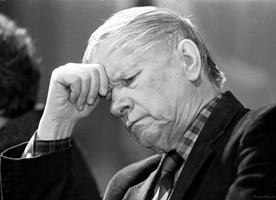 СотниковВасиль Быков – знаменитый белорусский писатель. Прошел всю войну. У него много повестей о партизанах, о разоренной, стонущей под немцами родной Белоруссии. Самая трагическая – «Сотников».Два человека – сверстники, солдаты, партизаны: Рыбак и Сотников. Еще когда они, посланные на задание, шли по нехоженой дороге, перед ними вышел волк, и Рыбак свернул на его след – волк безошибочно выбирал самые удобные малоснежные места. Так в повести закладывается тема: дорога, которую ты сам выбрал, след волка, который ты предпочел.Почему один из них становится героем-мучеником, а другой – подлым предателем, выбивающим из-под ног друга последнюю опору?И пусть сейчас не война, и нет жутких гестаповцев, пытающих тебя и требующих предать товарищей под страхом смерти, но герои Быкова должны войти в память современников, ведь уроки мужества, человечности и правды всегда бывают ко времени.«Уважайте в себе и других человеческую личность»Дмитрий ПисаревНобелевский лауреат размышляет о жизни и ее ценностях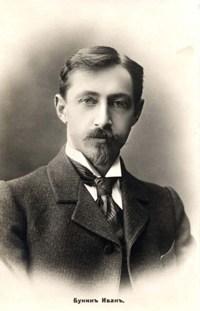 Иван Бунин (1870 – 1953 гг.)Господин из Сан-ФранцискоНа огромном мощном теплоходе плывет со своей семьей Господин. У него нет имени, он господин, хозяин всего и вся. И все эти окружающие его многочисленные людишки обязаны заботиться о Нем. Это они, обливаясь потом, в угольной пыли обеспечивают ход этого роскошного корабля, они моют и чистят палубы, готовят и подобострастно подают изысканную еду Ему.А он, свысока глядя на окружающих, делает то, что запланировал: едет с семьей в Европу. Тогда-то он будет во Флоренции, во столько-то будет ужин, во столько-то посещение музея… А потом вдруг случается совершенно непредвиденное – он умирает…Так может ли человек с таким презрением относиться к людям, может ли он рассчитывать, что богатство защитит его от болезни и смерти?Чистый понедельникВ отчаянии идет молодой человек, герой рассказа, к храму Иверской богоматери, становится на колени в растоптанный снег, плачет так, что несчастнейшая старушонка-нищенка морщится от жалостных слез: «Не убивайся так! Грех!». Горе, какое горе: любимая покинула мир, ушла в монастырь. Почему? Молодая, необыкновенно красивая женщина, созданная для любви… У нее есть все: деньги, наряды, для нее открыты театры, рестораны, а она играет в одиночестве Бетховена, читает «Повесть о Петре и Февронии Муромских». Душа просит чистоты, высоты, мечется в поисках смысла, разбиваясь о пошлость и суету жизни…Иван Алексеевич Бунин записал в своем дневнике «Благодарю Бога, что он дал мне возможность написать «Чистый понедельник».«А если это так, то что есть красотаИ почему ее обожествляют люди?Сосуд она, в котором пустота,Или огонь, мерцающий в сосуде?»Николай ЗаболоцкийС тобой говорит великий русский писательНиколай Гоголь (1809 – 1852 гг.)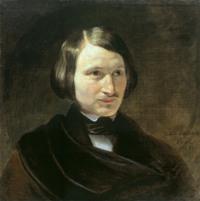 Невский проспектМолодой талантливый художник Пискарёв, такой чистый душой, наивный, встречает на шумном, пышном, блестящем Невском проспекте прекрасную незнакомку. Боже, как она хороша! Нежна, хрупка, беззащитна, благородна… Но почему она вдруг подмигивает ему и жестом зовет за собой?Восхищенный юноша бежит за очаровательной девушкой и попадает… Печальна будет судьба нашего героя.«Не верьте этому Невскому проспекту! – говорит нам Николай Васильевич – все обман, все мечта, все не то, что кажется!» Понимать эти слова, наверное, надо шире. Речь идет не только о Невском, как символе столичной ярмарки тщеславия, но и вообще о жизни – ведь не все то золото, что блестит.«Как прекрасна Земля и на ней человек»Сергей Есенин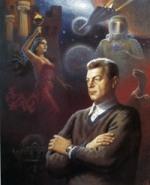 Твой старший друг –Иван Ефремов (1907 – 1972 гг.)Лезвие бритвыЕфремов сумел в своей книге сочетать, казалось бы, несочетаемое – стремительные линии авантюрного сюжета и богатейший материал о научных открытиях, гипотезах. В романе так много героев: ученые, спортсменки, таежные охотники, итальянские киноартисты, агенты международной преступной группировки, индийские йоги, танцовщицы и художники.Вот молодой скульптор, в котором пробуждается «генная» память, вспоминает секрет обработки слоновой кости, при котором она становится мягкой, как воск…А вот извлеченная из морских глубин черная корона древнего владыки украшена неведомыми серыми кристаллами, которые под действием солнца влияют на память человека…А у героя романа Гирина обнаружились гипнотические способности. Он считает, что каждый взрослый человек может развить в себе эти способности. И получается, что любые самые тяжелые заболевания человек сможет лечить с помощью самовнушения.Каждый читатель может черпать из этой объемной книги свое: кто-то на всю жизнь запомнит, как героиня купалась в утренней росе, кто-то откроет для себя романтику погружений и поисков затонувших кораблей. Другие прочитают о том, что необычно и загадочно – о йоге, чудесах гипноза, о биологической целесообразности красоты. И все это ярко, интересно, полно глубоких мыслей.«Я жить хочу, чтоб мыслить и страдать»Александр ПушкинПообщайся с мудрым, прозорливым человекомЕвгений Замятин (1884 – 1937 гг.)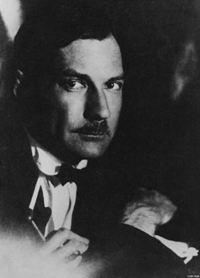 МыУ нашего героя нет имени, он просто «Нумер» Д-503. Он главный конструктор мощного космического корабля «Интеграл», который вскоре отправится в мировое пространство, неся счастье существам, обитающим на других планетах. «Если они не поймут, что мы несем счастье, наш долг – заставить их быть счастливыми». Оказывается, счастье может быть навязано силой! Именно это и происходит в том Едином Государстве, в котором живет наш герой. Благодетель и Великая Скрижаль определяют жизнь Нумеров и нашего героя в том числе. «В одну и ту же секунду мы подносим ложки ко рту – и в одну и ту же секунду выходим на прогулку, отходим ко сну».Подчинив себе Голод, Единое Государство повело наступление против другого владыки мира – против Любви. Наконец и эта стихия была побеждена. Нет страданий из-за неразделенной любви.А наш герой влюбился… Она такая необыкновенная! В древнем платье, играет какую-то тревожную, будоражащую музыку из прошлых веков… Наверное, в нем пробуждается душа! Как же Благодетелю удалось убедить Д-503 отказаться от своей индивидуальности и вернуться в МЫ? Как же вышло так, что он сделал операцию по удалению фантазии?Роман-антиутопия Евгения Замятина «Мы» – глубочайшее пророчество. Он написан в 1920 году, а ведь только к середине 20-х годов сформировался лагерь на Соловках, над воротами которого было написано: «Железной рукой загоним человечество к счастью!». Давайте помнить Замятина, и тогда никто не сможет лишить нас права выбора.«Ибо тайна бытия человеческого не в том, чтобы только жить, а в том, для чего жить»Фёдор ДостоевскийТвой собеседник в жизни –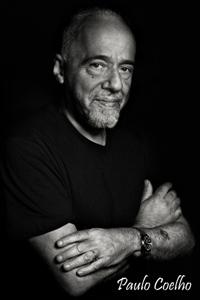 Пауло Коэльо (родился в 1947 году)АлхимикВ маленьком городке, где-то в Испании живет молодой пастух Сантьяго. Казалось бы, его дальнейший жизненный путь совершенно ясен: будет пасти свою отару, увеличит ее, женится, родятся дети… Всё как обычно. Но нет! Пастуха влечет неизведанное, другие страны, смутно он понимает, что у него есть Высокое Предназначенье, он должен искать Свой путь.Сантьяго отправляется в путешествие, едет в Африку, в Египет, проходит с караваном пустыню, останавливается в оазисе. И вдруг…«Внезапно он услышал грохот, и шквальным порывом неведомого ветра его швырнуло наземь. Облако пыли закрыло луну. Перед собой юноша увидел огромного белого коня. Когда пыль осела, Сантьяго обуял никогда доселе не испытанный ужас. На белом коне сидел всадник в тюрбане – весь в черном с соколом на левом плече» – это был алхимик!Удастся ли нашему герою найти Свой путь? А прав ли был отец пастуха, говоря, что «наш зАмок самый красивый»?Дьявол и сеньорита ПримСтаруха Берта, жительница маленького городка Вискос, вот уже пятнадцать лет каждый день сидит на стуле возле своего дома и ждет, когда с того света возвратится ее муж. Она первая увидела этого чужестранца и сразу поняла, что он – дьявол.А обыкновенной девушке Шанталь Прим, которая служит в баре, выпала самая тяжелая участь – ведь это к ней обратится этот проклятый чужестранец. Он – богатый человек с очень тяжелой судьбой, приехал в их забытый Богом городок, чтобы понять: чего в мире больше – Добра или Зла. Даже более того, чужестранец убежден, что человек скорее зол, чем добр, но хочется это доказать всем и себе в первую очередь.Сделка, которую он предложил сеньорите Шанталь Прим, проста в своей чудовищности:«Я оставлю вашему городу десять слитков золота, благодаря которым все население его может не работать до конца дней своих, а вы совершите… преступление. Да, я знаю, что вы все честные люди, живете радостно, мирно, сочувственно, но именно на вас я хочу проверить свою жизненную теорию».Бедная Шанталь, что же ей делать? Как же ей сообщить жителям города о сделке с дьяволом? И как они себя поведут?«Музыка – посредница между жизнью ума и жизнью чувств»Людвиг Ван БетховенТвой друг и советчик –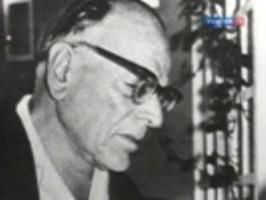 Константин Паустовский (1892 – 1968 гг.)Корзина с еловыми шишкамиОсень, лес, композитор Эдвард Григ, гуляя в лесу, встретил маленькую девочку – Дагни Педерсен. Она насобирала еловых шишек и несла их домой. Девочка была такая яркоглазая, что захотелось что-то ей подарить. Но что? А девочка так хочет куклу, ведь старая совсем перестала закрывать глаза.А он говорит, подарок будет через десять лет. Девочка в недоумении – неужели он так долго будет делать игрушку?Но пройдет десять лет, и восемнадцатилетняя Дагни получит по-настоящему бесценный подарок – музыку, которую посвятил ей Эдвард Григ. Она была такая замечательная и про нее, она это чувствовала!«Музыка уже не пела. Она звала, звала за собой в ту страну, где никакие горести не могли охладить любви, где никто не отнимает друг у друга счастье, где солнце горит, как корона в волосах сказочной доброй волшебницы».«Если бы он был жив, – думала Дагни – она бы сказала ему спасибо за то, что он открыл ей то прекрасное, чем должен жить человек».Прочитайте и другие мудрые и красивые истории, которые рассказал нам Константин Паустовский: рассказы «Снег», «Старый повар», «Белая радуга», «Ручьи, где плещется форель», повесть «Разливы рек» и другие.Список книг, которые представлены в рекомендательном списке:Бондарев Ю. Горячий снег / Ю. Бондарев. – М.: Дет. лит., 2004. – 459 с.Быков В. Обелиск: повести / В. Быков. – М.: Дет. лит., 2004. – 278 с.Бунин И. Избранное / И. Бунин. – М.: Олимп Астрель, 2000. – 272 с.Гоголь Н. Петербургские повести / Н. Гоголь. – М.: Астрель, 2007. – 185 с.Ефремов И. Лезвие бритвы / И. Ефремов. – М.: Дрофа Плюс, 2005. – 730 с.Замятин Е. Мы / Е. Замятин. – М.: Дет. лит., 2005. – 431 с.Коэльо П. Алхимик / П. Коэльо; пер. с португ. А. Богдановского. – М.: София Гелиос, 2002. – 232 с.Коэльо П. Дьявол и синьорита Прим / П. Коэльо; пер. с португ. А. Богдановского. – М.: АСТ Астрель, 2009. – 223 с.Паустовский К. Желтый свет / К. Паустовский. – М.: Текст, 2003. – 398 с.